Menu : November 2019 novembre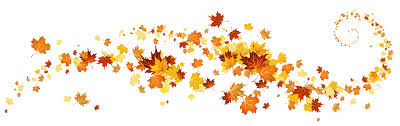 November 1 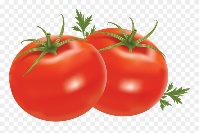 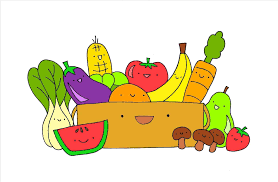 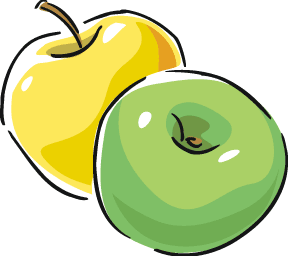 Vegetable soupChicken salad and cream cheese roll up sandwichesFresh fruitNovember5 to 9Celery soupScrambled eggs with cheddar cheeseRoasted potatoesFresh fruitCarrot soup Mustard apricot fish filletsCouscousFresh fruitCreamy tomato basil soupBaked French toastCornFresh fruit Vegetables and dipSpaghetti with meatballsGarlic breadFresh fruitLentil soupTurkey and cheese sandwichesCornFresh fruitNovember 12 to 16Chicken noodle soupTortellini with rosé sauceBroccoliFresh fruitMinestrone soupMeatloafGarlic mashed potatoesCornFresh fruitBroccoli and cheddar soupGrilled cheese sandwichesMixed vegetablesFresh fruitVegetable soupPineapple chickenwith noodlesCarrotsFresh fruitTomato and rice soupCheese and broccoli omelet Roast potatoesFresh fruitNovember19 to 23Potato and leek soupVegetarian pizza with mozzarella cheeseFresh fruitCauliflower soupPancakes with apple sauceVegetarian sausageFresh fruitGarden saladChicken breast with honey glazeRice pilafPeasFresh fruitBroccoli soupHomemade Vegetarian burgersMixed vegetablesFresh fruitCelery soup Egg salad sandwiches on brown breadCornFresh fruitNovember25 to 29Sweet potato, carrot and apple soupSteak and cheese subsBroccoliFresh fruitVegetable soupTuna loafRice pilafMixed vegetablesFresh fruitCaesar saladVegetarian lasagnaSoft rollsFresh fruitSpinach soupCrispy baked fishCouscousPeas and carrotsFresh fruitChicken noodle soupSloppy JoesButterscotch puddingA fresh fruit desert is served after each lunch.  Milk and water are served at lunch and during morning and afternoon snack.A fresh fruit desert is served after each lunch.  Milk and water are served at lunch and during morning and afternoon snack.A fresh fruit desert is served after each lunch.  Milk and water are served at lunch and during morning and afternoon snack.A fresh fruit desert is served after each lunch.  Milk and water are served at lunch and during morning and afternoon snack.A fresh fruit desert is served after each lunch.  Milk and water are served at lunch and during morning and afternoon snack.A fresh fruit desert is served after each lunch.  Milk and water are served at lunch and during morning and afternoon snack.A fresh fruit desert is served after each lunch.  Milk and water are served at lunch and during morning and afternoon snack.